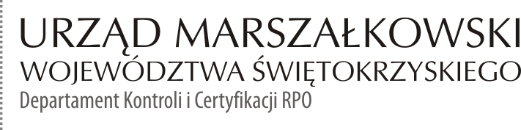 Powiat Kazimierski ul. Tadeusza Kościuszki 1228-500 Kazimierza WielkaINFORMACJA POKONTROLNA NR KC-I.432.277.2.2021/MBK-5z kontroli w trakcie realizacji projektu nr RPSW.04.05.00-26-0008/15 pn. „Zwiększenie edukacji ekologicznej oraz ograniczenie negatywnego oddziaływania turystyki na obszary cenne przyrodniczo na terenie Powiatu Kazimierskiego i Powiatu Buskiego”, realizowanego 
w ramach Działania 4.5 – „Ochrona i wykorzystanie obszarów cennych przyrodniczo”,
4 Osi priorytetowej – „Dziedzictwo naturalne i kulturowe” Regionalnego Programu Operacyjnego Województwa Świętokrzyskiego na lata 2014 – 2020, polegającej na weryfikacji dokumentów 
w zakresie prawidłowości przeprowadzenia właściwych procedur dotyczących udzielania zamówień publicznych, przeprowadzonej na dokumentach w siedzibie Instytucji Zarządzającej Regionalnym Programem Operacyjnym Województwa Świętokrzyskiego na lata 2014 – 2020 
w dniach od 4 do 7 października 2021 roku.I. INFORMACJE OGÓLNE:Nazwa i adres badanego Beneficjenta:Powiat Kazimierski - Liderul. Tadeusza Kościuszki 12, 28-500 Kazimierza WielkaStatus prawny Beneficjenta:Wspólnota samorządowa – powiatII. PODSTAWA PRAWNA KONTROLI:Niniejszą kontrolę przeprowadzono na podstawie art. 23 ust. 1 w związku z art. 22 ust. 4 ustawy z dnia 11 lipca 2014 r. o zasadach realizacji programów w zakresie polityki spójności finansowanych w perspektywie finansowej 2014 – 2020 (Dz.U. z 2020 r., poz. 818. z późn. zm.).III.OBSZAR I CEL KONTROLI:Cel kontroli stanowi weryfikacja dokumentów w zakresie prawidłowości przeprowadzenia przez Beneficjenta właściwych procedur dotyczących udzielania zamówień publicznych 
w ramach realizacji projektu nr RPSW.04.05.00-26-0008/15 pn. „Zwiększenie edukacji ekologicznej oraz ograniczenie negatywnego oddziaływania turystyki na obszary cenne przyrodniczo na terenie Powiatu Kazimierskiego i Powiatu Buskiego”.Weryfikacja obejmuje dokumenty dotyczące udzielania zamówień publicznych związanych z wydatkami przedstawionymi przez Beneficjenta we wniosku o płatność nr RPSW.04.05.00-26-0008/15-023.Kontrola przeprowadzona została przez Zespół Kontrolny złożony z pracowników Departamentu Kontroli i Certyfikacji RPO Urzędu Marszałkowskiego Województwa Świętokrzyskiego z siedzibą w Kielcach, w składzie:Marek Batkiewicz – Główny Specjalista (kierownik Zespołu Kontrolnego),Patryk Bobra – Inspektor (członek Zespołu Kontrolnego).IV. USTALENIA SZCZEGÓŁOWE:W wyniku dokonanej w dniach od 4 do 7 października 2021 roku weryfikacji dokumentów dotyczących zamówień publicznych udzielonych w ramach projektu nr RPSW.04.05.00-26-0008/15, przesłanych do Instytucji Zarządzającej Regionalnym Programem Operacyjnym Województwa Świętokrzyskiego na lata 2014 – 2020 przez Beneficjenta za pośrednictwem Centralnego systemu teleinformatycznego SL 2014, Zespół Kontrolny ustalił, co następuje:Beneficjent przeprowadził postępowanie o udzielenie zamówienia publicznego w trybie określonym art. 39 ustawy z dnia 29 stycznia 2004 r. Prawo zamówień publicznych (zwanej dalej ustawą Pzp), którego przedmiotem był wybór Wykonawcy usługi polegającej na wykonaniu nadzoru inwestorskiego nad inwestycją „Budowa ścieżki edukacyjno-przyrodniczej jako asfaltowej drogi pieszo-rowerowej” realizowanej w ramach inwestycji pn. Zwiększenie edukacji ekologicznej oraz ograniczenie negatywnego oddziaływania turystyki na obszary cenne przyrodniczo na terenie Powiatu Kazimierskiego i Powiatu Buskiego.Postępowanie zostało wszczęte w dniu 26.07.2019 r. poprzez zamieszczenie ogłoszenia 
o zamówieniu w Biuletynie Zamówień Publicznych pod numerem 579213-N-2019. Efektem rozstrzygnięcia postępowania było podpisanie w dniu 23.08.2019 r. umowy nr 72.IM.U.2019 pomiędzy Zamawiającym, a Specjalistycznym Biurem Inwestycyjno-Inżynieryjnym Prosta-Projekt 
z siedzibą w Piotrkowicach, ul. Kielecka 37, 26-020 Chmielnik, na kwotę 78 720,00 zł brutto. Wymagany termin wykonania usługi: do dnia 31.12.2020 r.Ponadto Kontrolujący stwierdzili, że w odniesieniu do realizacji umowy 
nr 72.IM.U.2019 strony zawarły w dniu 01.06.2021 r., aneks nr 1/2021 zmieniający termin wykonania usługi z dnia 31.12.2020 r. na dzień 31.07.2021 r.Wprowadzone do pierwotnej umowy w/w aneksem zmiany, w ocenie IZ RPOWŚ spełniają przesłanki wynikające z art. 144 ust. 1 pkt 3 ustawy Pzp.W wyniku weryfikacji dokumentacji dotyczącej w/w zamówienia publicznego 
nie stwierdzono nieprawidłowości.Dokumenty potwierdzające zasadność podpisania w/w aneksu oraz lista sprawdzająca powyższe zamówienie stanowią dowód nr 1 do niniejszej Informacji pokontrolnej.REKOMENDACJE I ZALECENIA POKONTROLNE:IZ RPOWŚ na lata 2014-2020 odstąpiła od formułowania rekomendacji oraz zaleceń pokontrolnych.Niniejsza Informacja pokontrolna zawiera 3 strony oraz 1 dowód, który dostępny 
jest do wglądu w siedzibie Departamentu Kontroli i Certyfikacji RPO, ul. W. Witosa 86, 25 – 561 Kielce. Dokument sporządzono w dwóch jednobrzmiących egzemplarzach, z których jeden zostaje przekazany Beneficjentowi. Drugi egzemplarz oznaczony terminem „do zwrotu” należy odesłać
na podany powyżej adres w terminie 14 dni od dnia otrzymania Informacji pokontrolnej.Jednocześnie informuje się, iż w ciągu 14 dni od dnia otrzymania Informacji pokontrolnej Beneficjent może zgłaszać do Instytucji Zarządzającej pisemne zastrzeżenia, co do ustaleń w niej zawartych. Zastrzeżenia przekazane po upływie wyznaczonego terminu nie będą uwzględnione.Kierownik Jednostki Kontrolowanej może odmówić podpisania Informacji pokontrolnej informując na piśmie Instytucję Zarządzającą o przyczynach takiej decyzji.Kontrolujący: IMIĘ I NAZWISKO: Marek Bartkiewicz 		………………………………….IMIĘ I NAZWISKO: Patryk Bobra 		………………………………….KC-I.432.277.2.2021Kielce, dn. 04.11.2021 r.                                           Kontrolowany/a:                                            …………………………………